Практические задания«Кодирование информации»Задание 1. Дана кодовая таблица флажковой азбуки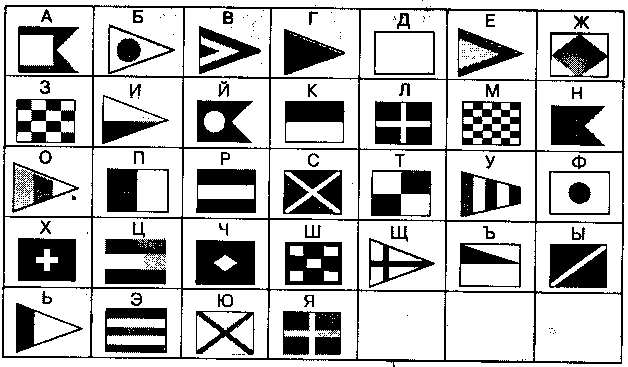 Старший помощник Лом сдаёт экзамен капитану Врунгелю. Помогите ему прочитать следующие слова и попытайтесь объяснить их значение. 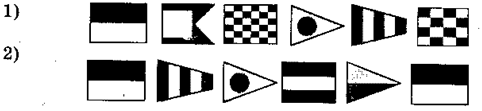 Задание 2. Старший помощник лом оказался старательным учеником. Чтобы порадовать капитана Врунгеля, он выучил морскую семафорную азбуку ,в которой каждая буква кодируется определённым положением рук с флажками.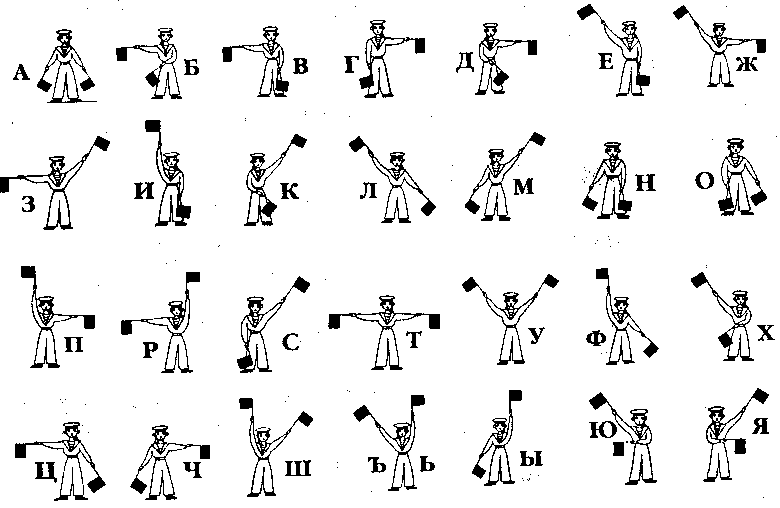 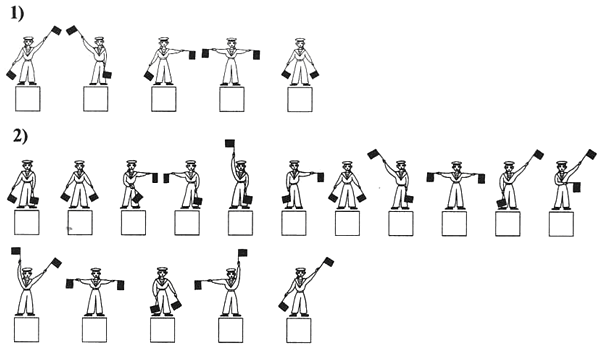 Задание 3. Дана кодовая таблица азбуки Морзе: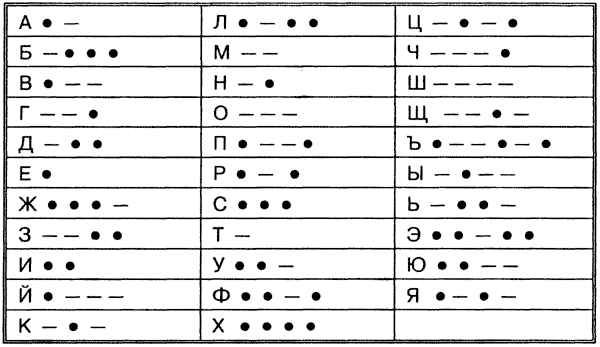 Расшифруйте следующие записи.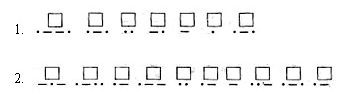 Задание 4. Используя код Цезаря, декодируй слово   «екэкёь». Каждая буква исходного текста заменяется третьей после неё буквой в алфавите русского языка, который считается записанным по кругу.   Ответ______________________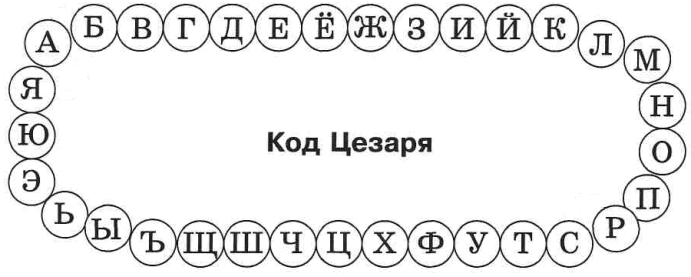 